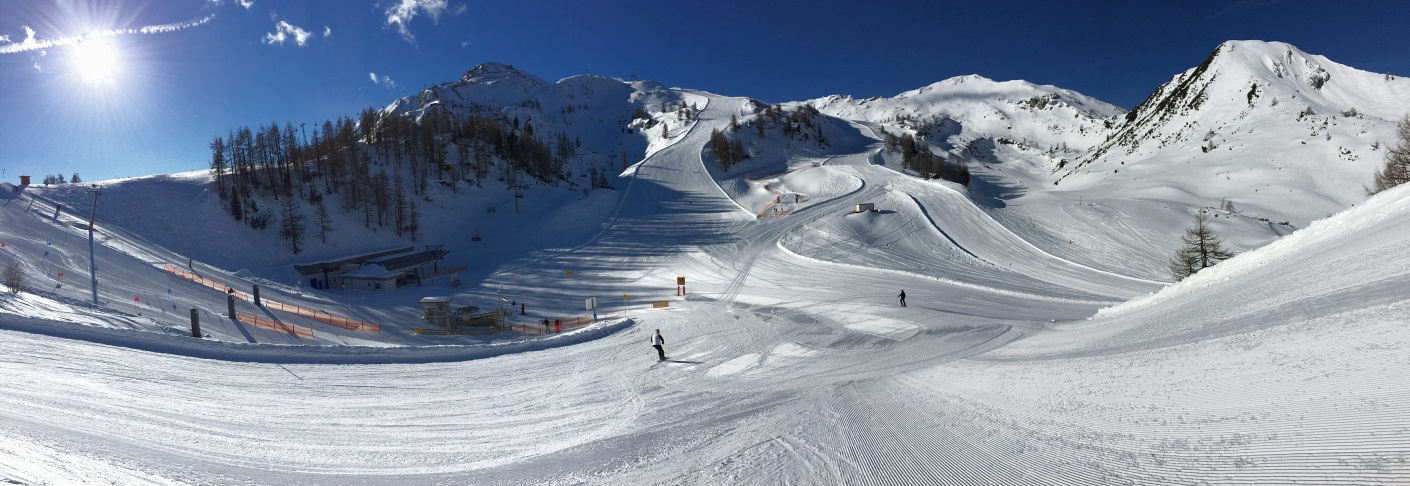 Hiermit melde ich mich für die Skifreizeit des AC 09 Laubenheimnach Zauchensee / Flachauwinklin der Zeit vom 14.03. - 18.03.2021  anAnmeldung an Toni Bäthies, E-Mail: anton.baethies@web.deErst mit der Bestätigung durch die Fahrtenleitung ist die Anmeldung verbindlichSollten Sie binnen 1 Woche keine Bestätigung erhalten, melden Sie sich bitte direkt beim FahrtenleiterANMELDUNGNameVorname Geburtsdatum Mitglied (Ja/Nein)Straße PLZ, Wohnort TelefonTelefon MobilE-MailBemerkung: